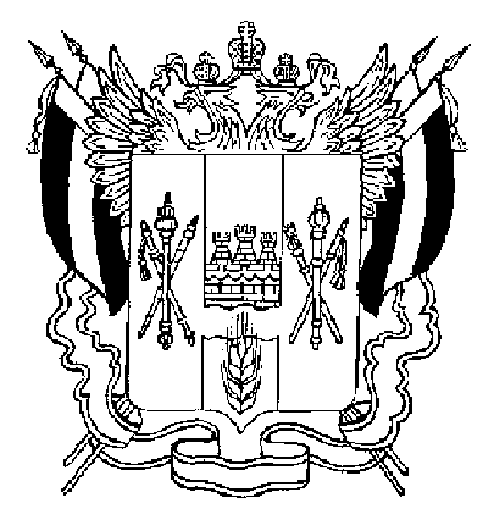 АДМИНИСТРАЦИЯВЕСЕЛОВСКОГО СЕЛЬСКОГО ПОСЕЛЕНИЯВЕСЕЛОВСКОГО РАЙОНА РОСТОВСКОЙ ОБЛАСТИРАСПОРЯЖЕНИЕ24 декабря 2018 года  		         № 172                             	 п. ВеселыйОб утверждении плана реализации муниципальной программы
Веселовского сельского поселения «Развитие сельского хозяйства
и регулирование рынков сельскохозяйственной
продукции, сырья и продовольствия» на 2019 годВ соответствии с постановлением Администрации Веселовского сельского поселения от 24.09.2018 № 152 «Об утверждении методических рекомендаций по разработке и реализации муниципальных программ Веселовского сельского поселения»:         1. Утвердить план реализации муниципальной программы Веселовского сельского поселения «Развитие сельского хозяйства и регулирование рынков сельскохозяйственной продукции, сырья и продовольствия» на 2019 год (далее – план реализации) согласно приложению к настоящему Распоряжению.        2.  Настоящее распоряжение вступает в силу с момента его подписания.3. Контроль за исполнением настоящего распоряжения возлагаю на себя.Приложение к распоряжению Администрации Веселовского сельского поселения от 24.12.2018 г. № 172План реализации муниципальной программы Веселовского сельского поселения ««Развитие сельского хозяйства и регулирование рынков сельскохозяйственной продукции, сырья и продовольствия»  на 2019 годГлава АдминистрацииВеселовского сельского поселения                                        А.Н.ИщенкоНаименование подпрограммы, основного мероприятия, мероприятия ведомственной целевой программы, контрольного события программыОтветственный исполнительОжидаемый результат (краткое описание)Срок реализации (дата)Объем расходов на 2019 год (тыс.руб.)Объем расходов на 2019 год (тыс.руб.)Объем расходов на 2019 год (тыс.руб.)Объем расходов на 2019 год (тыс.руб.)Объем расходов на 2019 год (тыс.руб.)Наименование подпрограммы, основного мероприятия, мероприятия ведомственной целевой программы, контрольного события программыОтветственный исполнительОжидаемый результат (краткое описание)Срок реализации (дата)всегоОбластной бюджетФедеральный бюджетМестный бюджетВнебюджетные источники123456789Подпрограмма 1. Устойчивое развитие  территории Веселовского сельского поселения на 2019 – 2021 годы Начальник сектора строительства, ЖКХ, земельных и имущественных отношенийВ.И.Вертепаповышение уровня и качества жизни сельского населения, проживающего на территории  Веселовского сельского поселения, создание благоприятных условий для социально-экономического развития Веселовского сельского поселениявесь период0,00,00,00,00,0Основное мероприятие 1.1Проектирование и строительство инженерных коммуникаций Начальник сектора строительства, ЖКХ, земельных и имущественных отношенийВ.И.Вертепаустойчивое развитие  территории поселения обеспечение жильем граждан, проживающих в сельской местности; поддержка инфраструктурного обустройства сельских территорийвесь период0,00,00,00,00,0Итого по программе:0,00,00,00,00,0